Jawablah soal di bawah iniJelaskan kritik atas rasio murni dalam kritisime Imanuel Kant.Jelaskan konsep dialektika menurut marxismeJelaskan apa yang dimaksud  metodologi dalam positivismeJelaskan konsep kemauan untuk percaya dalam  teori kebenaran menurut William JamesJelaskan kelebihan dan kelemahan PostmodernismeKeterangan: Dikumpulkan pada saat jam ujian (sesuai jadwal) dengan maksimal keterlambatan 30 menit setelah ujian dimulai. Jawaban ditulis tangan di atas kertas folio bergaris.== Selamat Mengerjakan ==FAKULTAS ILMU BUDAYA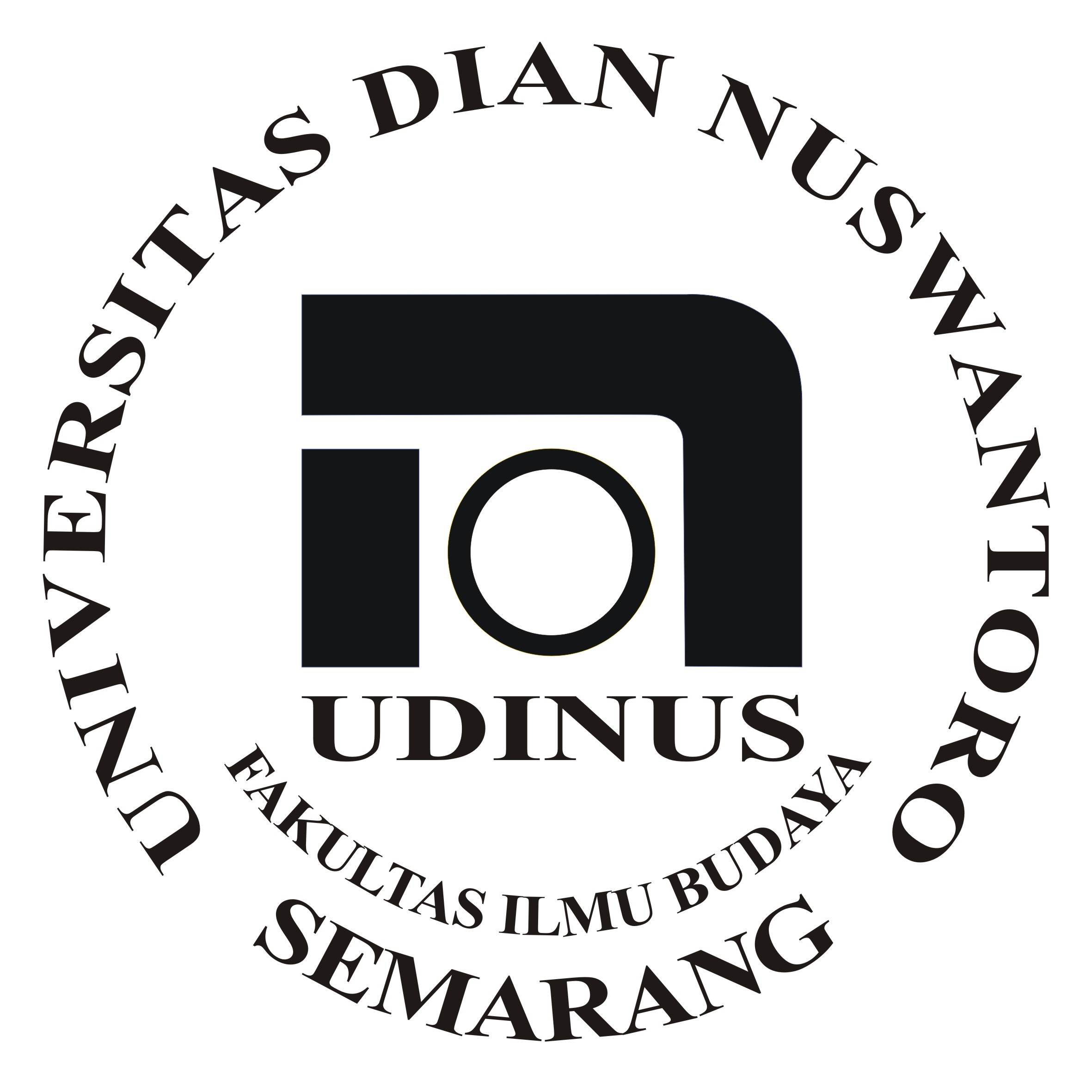 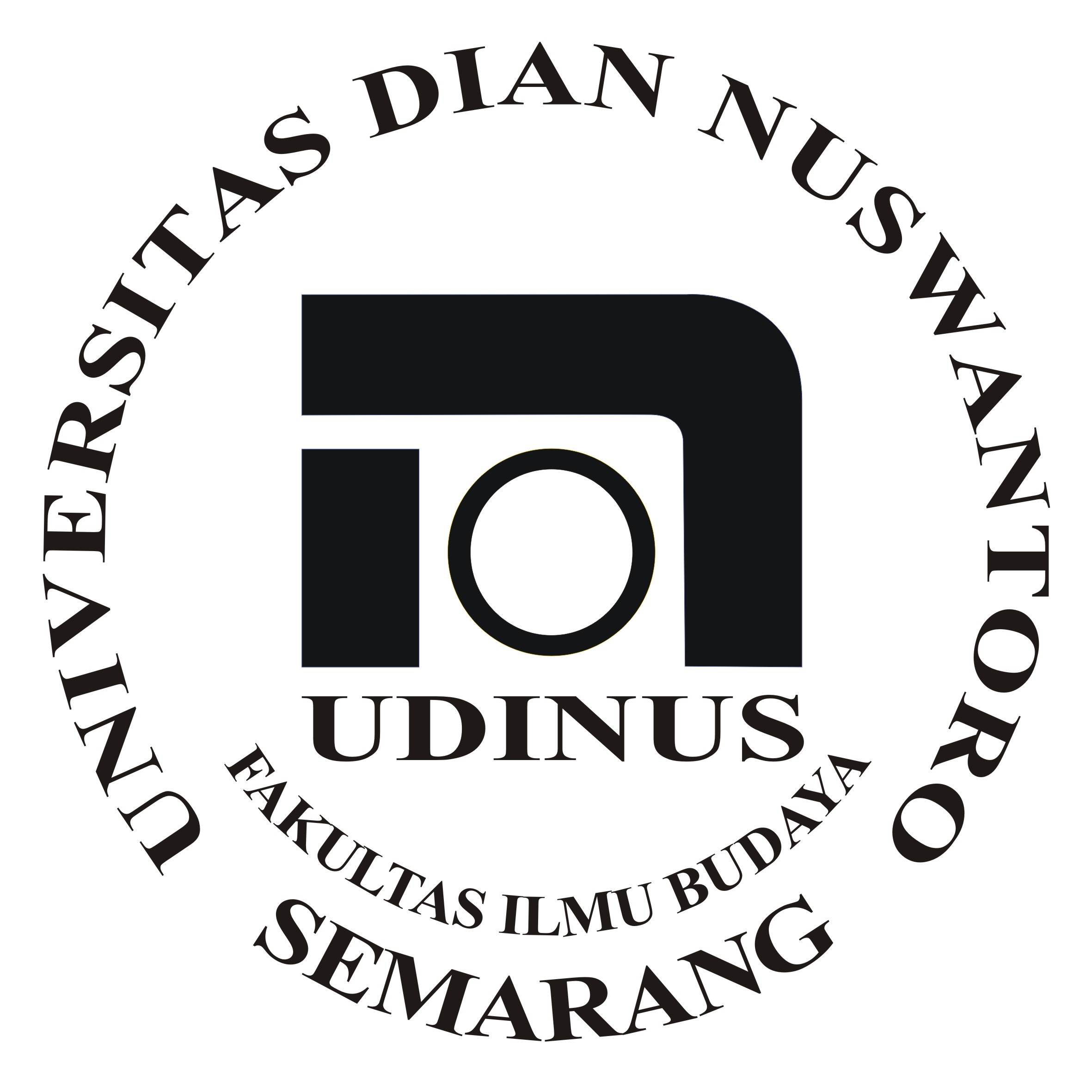 UNIVERSITAS DIAN NUSWANTORO JL. IMAM BONJOL 207 SEMARANG. Telp. 3560582, 3564647 Fax. 3564647Homepage : http://www.dinus.ac.id	Email : sekretariat@fbs.dinus.ac.idFAKULTAS ILMU BUDAYAUNIVERSITAS DIAN NUSWANTORO JL. IMAM BONJOL 207 SEMARANG. Telp. 3560582, 3564647 Fax. 3564647Homepage : http://www.dinus.ac.id	Email : sekretariat@fbs.dinus.ac.idFAKULTAS ILMU BUDAYAUNIVERSITAS DIAN NUSWANTORO JL. IMAM BONJOL 207 SEMARANG. Telp. 3560582, 3564647 Fax. 3564647Homepage : http://www.dinus.ac.id	Email : sekretariat@fbs.dinus.ac.idFAKULTAS ILMU BUDAYAUNIVERSITAS DIAN NUSWANTORO JL. IMAM BONJOL 207 SEMARANG. Telp. 3560582, 3564647 Fax. 3564647Homepage : http://www.dinus.ac.id	Email : sekretariat@fbs.dinus.ac.idFAKULTAS ILMU BUDAYAUNIVERSITAS DIAN NUSWANTORO JL. IMAM BONJOL 207 SEMARANG. Telp. 3560582, 3564647 Fax. 3564647Homepage : http://www.dinus.ac.id	Email : sekretariat@fbs.dinus.ac.idFAKULTAS ILMU BUDAYAUNIVERSITAS DIAN NUSWANTORO JL. IMAM BONJOL 207 SEMARANG. Telp. 3560582, 3564647 Fax. 3564647Homepage : http://www.dinus.ac.id	Email : sekretariat@fbs.dinus.ac.idUJIAN AKHIR SEMESTER GANJIL 2019-2020UJIAN AKHIR SEMESTER GANJIL 2019-2020UJIAN AKHIR SEMESTER GANJIL 2019-2020UJIAN AKHIR SEMESTER GANJIL 2019-2020UJIAN AKHIR SEMESTER GANJIL 2019-2020UJIAN AKHIR SEMESTER GANJIL 2019-2020Nama Mata Kuliah: Sejarah Pemikiran ModernSifat:Take Home TestHari / Tanggal: Selasa, 14 Januari 2020Waktu:90 MenitKelompok: C12.7.1, C12.7.2Dosen:Budi Santoso, M.HumJam: 13.30-15.00 WIBDiperiksa Oleh :Disahkan Oleh :Koordinator Mata KuliahBudi Santoso, M.HumKa. ProdiAndi Bangkit Setyawan, Ph.D